Call the Meeting to Order – Ashley PruittPublic Comment - ReportsParent, Family and Community Engagement Opportunities – TABLEDERSEA Report – Family Services CoordinatorExecutive Director’s Report – Executive DirectorFinancial Report – Fiscal CoordinatorKids & Company Board Minutes - ReviewPersonnel Action Report – Lexus Deyerle & Ashley RandleAttendance – Breanna PaulAgenda Additions:Consolidated Actions (Motion) Agenda Approval January’s Meeting MinutesOld Business - New BusinessEducation Outcomes – Chrystee HouserReview and Approve 2024-25 Selection Criteria – Christopher Spence (Motion)What to share at your Parent Meeting- ALLAnnouncements – ALLCommunity resources/events to shareHead Start Scholarships due April 1st at 4pm	Next Meeting Date & Time: March 11th 2024 9:30-11:30amComplete Policy Council Meeting Survey and In-Kind.Door Prize DrawingAdjournment 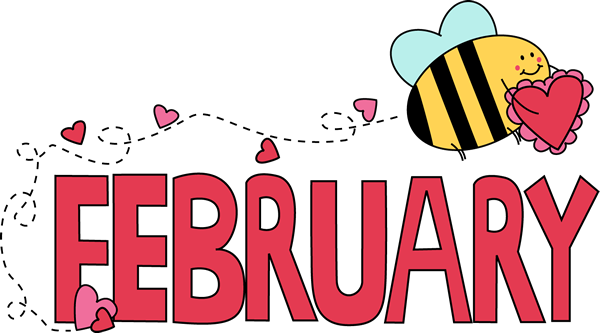 